上 海 建 桥 学 院英语写作1 课程教案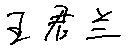 周次 1  第1次课   2学时                教案撰写人上 海 建 桥 学 院____英语写作1______课程教案周次 2  第2次课   2学时                教案撰写人 上 海 建 桥 学 院英语写作1课程教案周次 3  第3次课   2学时               教案撰写人  上 海 建 桥 学 院英语写作1课程教案周次 4  第4次课   2学时               教案撰写人   上 海 建 桥 学 院英语写作1课程教案周次 5  第5次课   2学时               教案撰写人   上 海 建 桥 学 院英语写作1课程教案周次 6  第6次课   2学时               教案撰写人   上 海 建 桥 学 院英语写作1课程教案周次 7  第7次课   2学时               教案撰写人   上 海 建 桥 学 院英语写作1课程教案周次 8  第8次课   2学时               教案撰写人  上 海 建 桥 学 院英语写作1课程教案周次 9  第9次课   2学时               教案撰写人   上 海 建 桥 学 院英语写作1课程教案周次 10  第10次课   2学时               教案撰写人   上 海 建 桥 学 院英语写作1课程教案周次 11  第11次课   2学时               教案撰写人   上 海 建 桥 学 院英语写作1课程教案周次 12  第12次课   2学时               教案撰写人   上 海 建 桥 学 院英语写作1课程教案周次 13  第13次课   2学时               教案撰写人   上 海 建 桥 学 院英语写作1课程教案周次 14  第14次课   2学时               教案撰写人   上 海 建 桥 学 院英语写作1课程教案周次 15  第15次课   2学时               教案撰写人   上 海 建 桥 学 院英语写作1课程教案周次 16  第16次课   2学时               教案撰写人   课程单元名称Chapter 1 Manuscript Form and PunctuationChapter 1 Manuscript Form and Punctuation本次授课目的与要求1. Make students understand the learning objective, requirement, content and assessment criteria. 2.Help students master the manuscript form and punctuation.本次授课目的与要求1. Make students understand the learning objective, requirement, content and assessment criteria. 2.Help students master the manuscript form and punctuation.本次授课目的与要求1. Make students understand the learning objective, requirement, content and assessment criteria. 2.Help students master the manuscript form and punctuation.教学设计思路1. Lead-in：Ask students write a paragraph, without mentioning the form of the title, capitalization and punctuation.2.  Group task: Put two students in one group. Ask them to make corrections about the manuscript form and punctuation. After that, show a correct form. 3.  Teacher’s demonstration: show how to use the punctuation correctly. And reward 5 points for those top five groups. 4.  Class exercises: Do the after-text exercises.5.  Overview: review the difficult learning points. 教学设计思路1. Lead-in：Ask students write a paragraph, without mentioning the form of the title, capitalization and punctuation.2.  Group task: Put two students in one group. Ask them to make corrections about the manuscript form and punctuation. After that, show a correct form. 3.  Teacher’s demonstration: show how to use the punctuation correctly. And reward 5 points for those top five groups. 4.  Class exercises: Do the after-text exercises.5.  Overview: review the difficult learning points. 教学设计思路1. Lead-in：Ask students write a paragraph, without mentioning the form of the title, capitalization and punctuation.2.  Group task: Put two students in one group. Ask them to make corrections about the manuscript form and punctuation. After that, show a correct form. 3.  Teacher’s demonstration: show how to use the punctuation correctly. And reward 5 points for those top five groups. 4.  Class exercises: Do the after-text exercises.5.  Overview: review the difficult learning points. 本次教学重点与难点Key points ：the arrangement of margin, topics and punctuation.Difficult points ：the arrangement of question mark, capitalization.本次教学重点与难点Key points ：the arrangement of margin, topics and punctuation.Difficult points ：the arrangement of question mark, capitalization.本次教学重点与难点Key points ：the arrangement of margin, topics and punctuation.Difficult points ：the arrangement of question mark, capitalization.教学内容提要及时间分配教学内容提要及时间分配教学方法与手段设计1. Lead-in：writing a paragraph（10 m）2. Group activity：group students make corrections .（15 m）3. Summary: Summarize the manuscript form and punctuation. （15 m）4. Teacher demonstration：Teacher explains the manuscript from and punctuation.（25 m）5.  Class exercises（10 m）6. Summarizing the difficult points（15 m）1. Lead-in：writing a paragraph（10 m）2. Group activity：group students make corrections .（15 m）3. Summary: Summarize the manuscript form and punctuation. （15 m）4. Teacher demonstration：Teacher explains the manuscript from and punctuation.（25 m）5.  Class exercises（10 m）6. Summarizing the difficult points（15 m）1.Explanation2.Demonstration3.Discussion课外复习、预习要求及作业布置1.preview：read Chapter 1 and familiarize with the beginning chapter. 2.review：review the word division and capitalization parts. 3.assignment: do exercises on page 10.课外复习、预习要求及作业布置1.preview：read Chapter 1 and familiarize with the beginning chapter. 2.review：review the word division and capitalization parts. 3.assignment: do exercises on page 10.课外复习、预习要求及作业布置1.preview：read Chapter 1 and familiarize with the beginning chapter. 2.review：review the word division and capitalization parts. 3.assignment: do exercises on page 10.课后反思Do the students understand the arrangement of punctuation?Do the students understand the arrangement of punctuation?课程单元名称课程单元名称Chapter 1 Manuscript Form and PunctuationChapter 1 Manuscript Form and Punctuation本次授课目的与要求1.  To learn the use of punctuation2.  To master how to use English punctuation本次授课目的与要求1.  To learn the use of punctuation2.  To master how to use English punctuation本次授课目的与要求1.  To learn the use of punctuation2.  To master how to use English punctuation本次授课目的与要求1.  To learn the use of punctuation2.  To master how to use English punctuation教学设计思路Lead-in：Ask students write a paragraph, without mentioning the form of the title, capitalization and punctuation.Group task: Put two students in one group. Ask them to make corrections about the manuscript form and punctuation. After that, show a correct form. Teacher’s demonstration: show how to use the punctuation correctly.Class exercises: Do the after-text exercises.5.  Overview: review the difficult learning points. 教学设计思路Lead-in：Ask students write a paragraph, without mentioning the form of the title, capitalization and punctuation.Group task: Put two students in one group. Ask them to make corrections about the manuscript form and punctuation. After that, show a correct form. Teacher’s demonstration: show how to use the punctuation correctly.Class exercises: Do the after-text exercises.5.  Overview: review the difficult learning points. 教学设计思路Lead-in：Ask students write a paragraph, without mentioning the form of the title, capitalization and punctuation.Group task: Put two students in one group. Ask them to make corrections about the manuscript form and punctuation. After that, show a correct form. Teacher’s demonstration: show how to use the punctuation correctly.Class exercises: Do the after-text exercises.5.  Overview: review the difficult learning points. 教学设计思路Lead-in：Ask students write a paragraph, without mentioning the form of the title, capitalization and punctuation.Group task: Put two students in one group. Ask them to make corrections about the manuscript form and punctuation. After that, show a correct form. Teacher’s demonstration: show how to use the punctuation correctly.Class exercises: Do the after-text exercises.5.  Overview: review the difficult learning points. 本次教学重点与难点: 1.  Key points ：the arrangement of margin, topics and punctuation.2.  Difficult points ：the arrangement of question mark, capitalization.本次教学重点与难点: 1.  Key points ：the arrangement of margin, topics and punctuation.2.  Difficult points ：the arrangement of question mark, capitalization.本次教学重点与难点: 1.  Key points ：the arrangement of margin, topics and punctuation.2.  Difficult points ：the arrangement of question mark, capitalization.本次教学重点与难点: 1.  Key points ：the arrangement of margin, topics and punctuation.2.  Difficult points ：the arrangement of question mark, capitalization.教学内容提要及时间分配教学内容提要及时间分配教学内容提要及时间分配教学方法与手段设计1. Explain the use of punctuation (25 m)2. Illustrate the examples (15m)3. Make a summary (15m)4. Exercises (35 m)1. Explain the use of punctuation (25 m)2. Illustrate the examples (15m)3. Make a summary (15m)4. Exercises (35 m)1. Explain the use of punctuation (25 m)2. Illustrate the examples (15m)3. Make a summary (15m)4. Exercises (35 m)1.Explanation2.Demonstration3.Discussion课外复习、预习要求及作业布置1.preview: : how to distinguish the difference between synonyms2.review: manuscript form and punctuation 3.assignment: finish task 3 on p.13-14. 课外复习、预习要求及作业布置1.preview: : how to distinguish the difference between synonyms2.review: manuscript form and punctuation 3.assignment: finish task 3 on p.13-14. 课外复习、预习要求及作业布置1.preview: : how to distinguish the difference between synonyms2.review: manuscript form and punctuation 3.assignment: finish task 3 on p.13-14. 课外复习、预习要求及作业布置1.preview: : how to distinguish the difference between synonyms2.review: manuscript form and punctuation 3.assignment: finish task 3 on p.13-14. 课后反思	How to help students do the exercises independently? 	How to help students do the exercises independently? 	How to help students do the exercises independently? 课程单元名称Chapter 2  Using Proper WordsChapter 2  Using Proper Words本次授课目的与要求1 Help students understand types of words2 Help students understand how to choose words in writing3 Help students understand the historical origin of English synonyms. 本次授课目的与要求1 Help students understand types of words2 Help students understand how to choose words in writing3 Help students understand the historical origin of English synonyms. 本次授课目的与要求1 Help students understand types of words2 Help students understand how to choose words in writing3 Help students understand the historical origin of English synonyms. 教学设计思路1. Teacher explains types of words2. Teacher explains the historical story of some similar words. 3. Students notice the differences by listening to English idiom videos.4. Teacher summarizes the rules governing the differences. 教学设计思路1. Teacher explains types of words2. Teacher explains the historical story of some similar words. 3. Students notice the differences by listening to English idiom videos.4. Teacher summarizes the rules governing the differences. 教学设计思路1. Teacher explains types of words2. Teacher explains the historical story of some similar words. 3. Students notice the differences by listening to English idiom videos.4. Teacher summarizes the rules governing the differences. 本次教学重点与难点Key points: the historical origin of similar words.Difficult points: tell the difference between spelling-similar words.本次教学重点与难点Key points: the historical origin of similar words.Difficult points: tell the difference between spelling-similar words.本次教学重点与难点Key points: the historical origin of similar words.Difficult points: tell the difference between spelling-similar words.教学内容提要及时间分配教学内容提要及时间分配教学方法与手段设计Teacher’s explanation of types of words and the historical origin of English synonyms. (30 m)Students do related exercises. (20m )Watch the video and tell the story about the origin of English synonyms. (20m)Teacher summarizes the rules governing the difference. (20 m)Teacher’s explanation of types of words and the historical origin of English synonyms. (30 m)Students do related exercises. (20m )Watch the video and tell the story about the origin of English synonyms. (20m)Teacher summarizes the rules governing the difference. (20 m)1.Explanation2.Demonstration3.Discussion课外复习、预习要求及作业布置Preview: 1.To learn about some good dictionaries. 2. Review: Read the references about exercises on page 35. 3.Assignment: do exercises on page 30-31. 课外复习、预习要求及作业布置Preview: 1.To learn about some good dictionaries. 2. Review: Read the references about exercises on page 35. 3.Assignment: do exercises on page 30-31. 课外复习、预习要求及作业布置Preview: 1.To learn about some good dictionaries. 2. Review: Read the references about exercises on page 35. 3.Assignment: do exercises on page 30-31. 课后反思	How to encourage students to read books about English history and culture?	How to encourage students to read books about English history and culture?课程单元名称Chapter 2 Using Proper WordsChapter 2 Using Proper Words本次授课目的与要求1 Help students learn about the popular English dictionary. 2.Explain the advantages of each recommended dictionary. 本次授课目的与要求1 Help students learn about the popular English dictionary. 2.Explain the advantages of each recommended dictionary. 本次授课目的与要求1 Help students learn about the popular English dictionary. 2.Explain the advantages of each recommended dictionary. 教学设计思路1. To learn the need of using English-English dictionary.2. To get a basic impression of some recommended dictionaries.3. To master the skill of choosing synonymous words by doing exercises. 教学设计思路1. To learn the need of using English-English dictionary.2. To get a basic impression of some recommended dictionaries.3. To master the skill of choosing synonymous words by doing exercises. 教学设计思路1. To learn the need of using English-English dictionary.2. To get a basic impression of some recommended dictionaries.3. To master the skill of choosing synonymous words by doing exercises. 本次教学重点与难点Key points: the difference of Webster and Oxford English dictionary. Difficult points: how to choose the dictionary appropriate for students’ levels. 本次教学重点与难点Key points: the difference of Webster and Oxford English dictionary. Difficult points: how to choose the dictionary appropriate for students’ levels. 本次教学重点与难点Key points: the difference of Webster and Oxford English dictionary. Difficult points: how to choose the dictionary appropriate for students’ levels. 教学内容提要及时间分配教学内容提要及时间分配教学方法与手段设计1. To learn the need of using English-English dictionary. (10m)2.To get a basic impression of some recommended dictionaries.(40m)3.To master the skill of choosing synonymous words by doing exercises. (40m)1. To learn the need of using English-English dictionary. (10m)2.To get a basic impression of some recommended dictionaries.(40m)3.To master the skill of choosing synonymous words by doing exercises. (40m)1.Explanation2.Demonstration3.Discussion课外复习、预习要求及作业布置1. Preview: the exercises on page 31- 33. 2. Review: Answer the following questions:(1.)  What dictionary do you use when you are learning English?(2. )  Why should we use dictionary while learning English?(3.)  Should we use English-English or English-Chinese dictionary?(4.)  What are the examples of word explanation in a good dictionary?3Assignment: Do a translation work  (an excerpt from a novel)课外复习、预习要求及作业布置1. Preview: the exercises on page 31- 33. 2. Review: Answer the following questions:(1.)  What dictionary do you use when you are learning English?(2. )  Why should we use dictionary while learning English?(3.)  Should we use English-English or English-Chinese dictionary?(4.)  What are the examples of word explanation in a good dictionary?3Assignment: Do a translation work  (an excerpt from a novel)课外复习、预习要求及作业布置1. Preview: the exercises on page 31- 33. 2. Review: Answer the following questions:(1.)  What dictionary do you use when you are learning English?(2. )  Why should we use dictionary while learning English?(3.)  Should we use English-English or English-Chinese dictionary?(4.)  What are the examples of word explanation in a good dictionary?3Assignment: Do a translation work  (an excerpt from a novel)课后反思How to encourage students to read books about English history?How to choose the dictionary appropriate for students’ levels?. How to encourage students to read books about English history?How to choose the dictionary appropriate for students’ levels?. 课程单元名称Chapter 2 Using Proper WordsChapter 2 Using Proper Words本次授课目的与要求1 Help students understand the similar words.  2.Explain the translation skills of some important words from an excerpt from a novel. 本次授课目的与要求1 Help students understand the similar words.  2.Explain the translation skills of some important words from an excerpt from a novel. 本次授课目的与要求1 Help students understand the similar words.  2.Explain the translation skills of some important words from an excerpt from a novel. 教学设计思路To explain the similar words by showing pictures. 2. To explain the translation skills by making comments on students’  translation mistakes. 3. Test 1(Using proper words)教学设计思路To explain the similar words by showing pictures. 2. To explain the translation skills by making comments on students’  translation mistakes. 3. Test 1(Using proper words)教学设计思路To explain the similar words by showing pictures. 2. To explain the translation skills by making comments on students’  translation mistakes. 3. Test 1(Using proper words)本次教学重点与难点Key points: translation skills in putting English into Chinese. Difficult points: how to notice the differences while putting similar English words into Chinese? 本次教学重点与难点Key points: translation skills in putting English into Chinese. Difficult points: how to notice the differences while putting similar English words into Chinese? 本次教学重点与难点Key points: translation skills in putting English into Chinese. Difficult points: how to notice the differences while putting similar English words into Chinese? 教学内容提要及时间分配教学内容提要及时间分配教学方法与手段设计1.  To explain the assignment on page 32 and page 33. (30 m)2.To explain the translation skills by making comments on students’ assignments. (10 m) 3. Make a summary of this chapter.(20 m)4.Test 1. (30 m)1.  To explain the assignment on page 32 and page 33. (30 m)2.To explain the translation skills by making comments on students’ assignments. (10 m) 3. Make a summary of this chapter.(20 m)4.Test 1. (30 m)1.Explanation2.Demonstration3.Discussion课外复习、预习要求及作业布置1. Preview: exercises on page 33.  2. Review:Answer the question: Is it translating the English novel the same as translating the after-text sentences?3Assignment: Improve your translation work. 课外复习、预习要求及作业布置1. Preview: exercises on page 33.  2. Review:Answer the question: Is it translating the English novel the same as translating the after-text sentences?3Assignment: Improve your translation work. 课外复习、预习要求及作业布置1. Preview: exercises on page 33.  2. Review:Answer the question: Is it translating the English novel the same as translating the after-text sentences?3Assignment: Improve your translation work. 课后反思	How to encourage students to read books about English history?	How to encourage students to read books about English history?课程单元名称Chapter 3 Making Correct and Effective SentencesChapter 3 Making Correct and Effective Sentences本次授课目的与要求1  To understand the features of correct sentences2. To make some comments on Test 1本次授课目的与要求1  To understand the features of correct sentences2. To make some comments on Test 1本次授课目的与要求1  To understand the features of correct sentences2. To make some comments on Test 1教学设计思路To explain the features of correct sentences. 2. To explain the writing skills by making comments on students’ test papers.教学设计思路To explain the features of correct sentences. 2. To explain the writing skills by making comments on students’ test papers.教学设计思路To explain the features of correct sentences. 2. To explain the writing skills by making comments on students’ test papers.本次教学重点与难点Key points: how to write a correct sentence. Difficult points: how to avoid grammatical mistakes in writing.本次教学重点与难点Key points: how to write a correct sentence. Difficult points: how to avoid grammatical mistakes in writing.本次教学重点与难点Key points: how to write a correct sentence. Difficult points: how to avoid grammatical mistakes in writing.教学内容提要及时间分配教学内容提要及时间分配教学方法与手段设计1. Correct sentences(Completeness in structure and the right subject  (40 m)2.  Make some comments on Test 1 (30 m)3. Task 1, Task 2 (20 m)1. Correct sentences(Completeness in structure and the right subject  (40 m)2.  Make some comments on Test 1 (30 m)3. Task 1, Task 2 (20 m)1.Explanation2.Demonstration3.Discussion课外复习、预习要求及作业布置1. Preview: Completeness in structure and the right subject .  2. Review:Answer the question: How to write a CET -4 composition using the words learned in university? 3Assignment: Task 3. 课外复习、预习要求及作业布置1. Preview: Completeness in structure and the right subject .  2. Review:Answer the question: How to write a CET -4 composition using the words learned in university? 3Assignment: Task 3. 课外复习、预习要求及作业布置1. Preview: Completeness in structure and the right subject .  2. Review:Answer the question: How to write a CET -4 composition using the words learned in university? 3Assignment: Task 3. 课后反思	How to encourage students to write effective sentences?	How to encourage students to write effective sentences?课程单元名称Chapter 3 Making Correct and Effective SentencesChapter 3 Making Correct and Effective Sentences本次授课目的与要求1  To learn the requirements of a correct sentence.2. To be aware why some sentences look right, but in fact, are wrong.3. To master how to write correct sentences.本次授课目的与要求1  To learn the requirements of a correct sentence.2. To be aware why some sentences look right, but in fact, are wrong.3. To master how to write correct sentences.本次授课目的与要求1  To learn the requirements of a correct sentence.2. To be aware why some sentences look right, but in fact, are wrong.3. To master how to write correct sentences.教学设计思路To explain the requirements of a correct sentence;2. To explain how to write correct sentences.教学设计思路To explain the requirements of a correct sentence;2. To explain how to write correct sentences.教学设计思路To explain the requirements of a correct sentence;2. To explain how to write correct sentences.本次教学重点与难点Key points: understand the three requirements of a correct sentence;. Difficult points: improve the paragraph 本次教学重点与难点Key points: understand the three requirements of a correct sentence;. Difficult points: improve the paragraph 本次教学重点与难点Key points: understand the three requirements of a correct sentence;. Difficult points: improve the paragraph 教学内容提要及时间分配教学内容提要及时间分配教学方法与手段设计1.To explain the requirements of a correct sentence(Agreement Between the Subject and the Predicate Verb; Agreement Between Pronoun and Antecedent; Clear Pronoun Reference)(40 m)2. To understand how to write correct sentences by doing exercises (Task 4,5)(40 m)3. Make a summary. (10 m)1.To explain the requirements of a correct sentence(Agreement Between the Subject and the Predicate Verb; Agreement Between Pronoun and Antecedent; Clear Pronoun Reference)(40 m)2. To understand how to write correct sentences by doing exercises (Task 4,5)(40 m)3. Make a summary. (10 m)1.Explanation2.Demonstration3.Discussion课外复习、预习要求及作业布置1. Preview: exercises on page 51.  2. Review: Point out the fragments in the following sentences3Assignment: revise the following sentences. 课外复习、预习要求及作业布置1. Preview: exercises on page 51.  2. Review: Point out the fragments in the following sentences3Assignment: revise the following sentences. 课外复习、预习要求及作业布置1. Preview: exercises on page 51.  2. Review: Point out the fragments in the following sentences3Assignment: revise the following sentences. 课后反思	Help students read each sentence carefully to decide which verb should be used. 	Help students read each sentence carefully to decide which verb should be used. 课程单元名称Chapter 3 Making Correct and Effective SentencesChapter 3 Making Correct and Effective Sentences本次授课目的与要求1 To understand ten rules of making correct sentences;2. To be able to improve sentences according to the rules;3.  To learn about the stories of languages.本次授课目的与要求1 To understand ten rules of making correct sentences;2. To be able to improve sentences according to the rules;3.  To learn about the stories of languages.本次授课目的与要求1 To understand ten rules of making correct sentences;2. To be able to improve sentences according to the rules;3.  To learn about the stories of languages.教学设计思路1. To explain the proper use of comparisons.2. To discuss the correct use of tense.3. To explain a main clause in c complex sentence4. To explain how to join clauses with conjunctions.教学设计思路1. To explain the proper use of comparisons.2. To discuss the correct use of tense.3. To explain a main clause in c complex sentence4. To explain how to join clauses with conjunctions.教学设计思路1. To explain the proper use of comparisons.2. To discuss the correct use of tense.3. To explain a main clause in c complex sentence4. To explain how to join clauses with conjunctions.本次教学重点与难点Key points: understand the compared objects between the two parts of a sentence.Difficult points: to improve the sentences according to the rules.本次教学重点与难点Key points: understand the compared objects between the two parts of a sentence.Difficult points: to improve the sentences according to the rules.本次教学重点与难点Key points: understand the compared objects between the two parts of a sentence.Difficult points: to improve the sentences according to the rules.教学内容提要及时间分配教学内容提要及时间分配教学方法与手段设计1.To explain the proper use of comparison (15 m)2. To explain the correct use of tenses (15 m)3. To explain how to join clauses with conjunctions. (10 m)4. To explain a main clause in c complex sentence.  (20 m). 5.To finish Task 5,6,7,8 (20 m)6. To watch the video: Language earth (10m)1.To explain the proper use of comparison (15 m)2. To explain the correct use of tenses (15 m)3. To explain how to join clauses with conjunctions. (10 m)4. To explain a main clause in c complex sentence.  (20 m). 5.To finish Task 5,6,7,8 (20 m)6. To watch the video: Language earth (10m)1.Explanation2.Demonstration3.Discussion课外复习、预习要求及作业布置1. Preview: exercises on page 57.  2. Review: correct the mistakes in the following sentences. 3Assignment: Choose the correct pronoun on page 55.课外复习、预习要求及作业布置1. Preview: exercises on page 57.  2. Review: correct the mistakes in the following sentences. 3Assignment: Choose the correct pronoun on page 55.课外复习、预习要求及作业布置1. Preview: exercises on page 57.  2. Review: correct the mistakes in the following sentences. 3Assignment: Choose the correct pronoun on page 55.课后反思	Help students review the grammar learned in high school while lecturing this chapter.  	Help students review the grammar learned in high school while lecturing this chapter.  课程单元名称Chapter 3 Making Correct and Effective SentencesChapter 3 Making Correct and Effective Sentences本次授课目的与要求1  To learn the use.2. To master the features of effective sentences.3.To master how to achieve unity in writing sentences.4. To master how to achieve coherence in writing sentences.本次授课目的与要求1  To learn the use.2. To master the features of effective sentences.3.To master how to achieve unity in writing sentences.4. To master how to achieve coherence in writing sentences.本次授课目的与要求1  To learn the use.2. To master the features of effective sentences.3.To master how to achieve unity in writing sentences.4. To master how to achieve coherence in writing sentences.教学设计思路1. To explain the use of Coordination and Subordination.2. To master the features of effective sentences.3. To master how to achieve unity in writing sentences. 4. To master how to achieve coherence in writing sentences.教学设计思路1. To explain the use of Coordination and Subordination.2. To master the features of effective sentences.3. To master how to achieve unity in writing sentences. 4. To master how to achieve coherence in writing sentences.教学设计思路1. To explain the use of Coordination and Subordination.2. To master the features of effective sentences.3. To master how to achieve unity in writing sentences. 4. To master how to achieve coherence in writing sentences.本次教学重点与难点Key points: understand the use of Coordination and Subordination..Difficult points: how to achieve unity and coherence.本次教学重点与难点Key points: understand the use of Coordination and Subordination..Difficult points: how to achieve unity and coherence.本次教学重点与难点Key points: understand the use of Coordination and Subordination..Difficult points: how to achieve unity and coherence.教学内容提要及时间分配教学内容提要及时间分配教学方法与手段设计1. Teacher explains the use of use of Coordination and Subordination by illustrating some examples. (20 m)2. Teacher explains how to achieve unity and coherence. (20 m)3. Student presentation (20 m)4. Exercises (Task 12, 13, 14) (30 m)1. Teacher explains the use of use of Coordination and Subordination by illustrating some examples. (20 m)2. Teacher explains how to achieve unity and coherence. (20 m)3. Student presentation (20 m)4. Exercises (Task 12, 13, 14) (30 m)1.Explanation2.Demonstration3.Discussion课外复习、预习要求及作业布置1. Preview: exercises on page 71  2. Review: correct the comma splices in the sentences below.3Assignment: Fill in the blanks with the correct verb forms. 课外复习、预习要求及作业布置1. Preview: exercises on page 71  2. Review: correct the comma splices in the sentences below.3Assignment: Fill in the blanks with the correct verb forms. 课外复习、预习要求及作业布置1. Preview: exercises on page 71  2. Review: correct the comma splices in the sentences below.3Assignment: Fill in the blanks with the correct verb forms. 课后反思	How to help students understand the correct and effective sentences? 	How to help students understand the correct and effective sentences? 课程单元名称Chapter 3 Making Correct and Effective SentencesChapter 3 Making Correct and Effective Sentences本次授课目的与要求1 To learn about the Conciseness, Emphasis and Variety of sentences.2. To learn the skills of avoiding Chinglish.3. Test 2本次授课目的与要求1 To learn about the Conciseness, Emphasis and Variety of sentences.2. To learn the skills of avoiding Chinglish.3. Test 2本次授课目的与要求1 To learn about the Conciseness, Emphasis and Variety of sentences.2. To learn the skills of avoiding Chinglish.3. Test 2教学设计思路To explain the Conciseness, Emphasis and Variety of sentences.2. To explain the skills of avoiding Chinglish.教学设计思路To explain the Conciseness, Emphasis and Variety of sentences.2. To explain the skills of avoiding Chinglish.教学设计思路To explain the Conciseness, Emphasis and Variety of sentences.2. To explain the skills of avoiding Chinglish.本次教学重点与难点Key points: understand there are many ways to achieve Conciseness, Emphasis and Variety. Difficult points: to distinguish correct English sentences and Chinglish. 本次教学重点与难点Key points: understand there are many ways to achieve Conciseness, Emphasis and Variety. Difficult points: to distinguish correct English sentences and Chinglish. 本次教学重点与难点Key points: understand there are many ways to achieve Conciseness, Emphasis and Variety. Difficult points: to distinguish correct English sentences and Chinglish. 教学内容提要及时间分配教学内容提要及时间分配教学方法与手段设计1. Teacher explains the necessity of varying sentence structures (20 m)2. Teacher asks students to revise the following sentences by using participial phrases, adverbial and attributive clause. (20 m)3. Teacher asks students to improve the following Chinglish sentences. (30 m)4. Discuss the differences between Chinese and English modes of thinking.(20 m)1. Teacher explains the necessity of varying sentence structures (20 m)2. Teacher asks students to revise the following sentences by using participial phrases, adverbial and attributive clause. (20 m)3. Teacher asks students to improve the following Chinglish sentences. (30 m)4. Discuss the differences between Chinese and English modes of thinking.(20 m)1.Explanation2.Demonstration3.Discussion课外复习、预习要求及作业布置1. Preview: exercises on page 75  2. Review: revise the following paragraphs, paying special attention to coordination, subordination and variety in sentence structure. .3Assignment: review the five points about the Chinglish. 课外复习、预习要求及作业布置1. Preview: exercises on page 75  2. Review: revise the following paragraphs, paying special attention to coordination, subordination and variety in sentence structure. .3Assignment: review the five points about the Chinglish. 课外复习、预习要求及作业布置1. Preview: exercises on page 75  2. Review: revise the following paragraphs, paying special attention to coordination, subordination and variety in sentence structure. .3Assignment: review the five points about the Chinglish. 课后反思	How to help students understand Chinglish? 	How to help students understand Chinglish? 课程单元名称Chapter 4 Developing ParagraphsChapter 4 Developing Paragraphs本次授课目的与要求1 To understand the feature of a paragraph. 2.To learn about the development by time.3. To understand the logical relationship between different sentences in a paragraph. 本次授课目的与要求1 To understand the feature of a paragraph. 2.To learn about the development by time.3. To understand the logical relationship between different sentences in a paragraph. 本次授课目的与要求1 To understand the feature of a paragraph. 2.To learn about the development by time.3. To understand the logical relationship between different sentences in a paragraph. 教学设计思路1. To understand the feature of a paragraph. 2.To explain the development by time3.To analyze the logical relationship between different sentences in a paragraph.教学设计思路1. To understand the feature of a paragraph. 2.To explain the development by time3.To analyze the logical relationship between different sentences in a paragraph.教学设计思路1. To understand the feature of a paragraph. 2.To explain the development by time3.To analyze the logical relationship between different sentences in a paragraph.本次教学重点与难点Key points: to help students master that the examples should be supportive to the main idea of a paragraph. Difficult points: understand the features of a paragraph.本次教学重点与难点Key points: to help students master that the examples should be supportive to the main idea of a paragraph. Difficult points: understand the features of a paragraph.本次教学重点与难点Key points: to help students master that the examples should be supportive to the main idea of a paragraph. Difficult points: understand the features of a paragraph.教学内容提要及时间分配教学内容提要及时间分配教学方法与手段设计1. Teacher explains the features of a paragraph.  (20 m)2. Teacher explains the ways of developing a paragraph. (30m)3. Students write a paragraph, using the method of developing a paragraph by example.(20m)4. Students watch video and discuss the idioms expressed in the video. (20 m)1. Teacher explains the features of a paragraph.  (20 m)2. Teacher explains the ways of developing a paragraph. (30m)3. Students write a paragraph, using the method of developing a paragraph by example.(20m)4. Students watch video and discuss the idioms expressed in the video. (20 m)1.Explanation2.Demonstration3.Discussion课外复习、预习要求及作业布置1. Preview: exercises on page 97  2. Review: read the information about Lincoln and rearrange the sentences in chronological order. 3Assignment: review 7 ways to develop a paragraph. . 课外复习、预习要求及作业布置1. Preview: exercises on page 97  2. Review: read the information about Lincoln and rearrange the sentences in chronological order. 3Assignment: review 7 ways to develop a paragraph. . 课外复习、预习要求及作业布置1. Preview: exercises on page 97  2. Review: read the information about Lincoln and rearrange the sentences in chronological order. 3Assignment: review 7 ways to develop a paragraph. . 课后反思	How to help students understand the features of a paragraph?  The differences between a Chinese paragraph and an English paragraph?	How to help students understand the features of a paragraph?  The differences between a Chinese paragraph and an English paragraph?课程单元名称Chapter 4 Developing ParagraphsChapter 4 Developing Paragraphs本次授课目的与要求To understand the transitional words used in developing a paragraph by process and space.2. To understand the logical relationship between each sentence in a paragraph. . 本次授课目的与要求To understand the transitional words used in developing a paragraph by process and space.2. To understand the logical relationship between each sentence in a paragraph. . 本次授课目的与要求To understand the transitional words used in developing a paragraph by process and space.2. To understand the logical relationship between each sentence in a paragraph. . 教学设计思路1. To explain the development by process and space.2. To analyze the logical relationship between different sentences in a paragraph.教学设计思路1. To explain the development by process and space.2. To analyze the logical relationship between different sentences in a paragraph.教学设计思路1. To explain the development by process and space.2. To analyze the logical relationship between different sentences in a paragraph.本次教学重点与难点Key points: to help students understand development by process and space . Difficult points: understand the features of a paragraph.本次教学重点与难点Key points: to help students understand development by process and space . Difficult points: understand the features of a paragraph.本次教学重点与难点Key points: to help students understand development by process and space . Difficult points: understand the features of a paragraph.教学内容提要及时间分配教学内容提要及时间分配教学方法与手段设计1. Teacher explains the features of paragraph by development by time..  (20 m)2. Teacher explains how to develop a paragraph by space. (30m)3. Students write a paragraph, using the method of developing a paragraph by space.(20m)4. Students finish Task 7,8,9,10. (20m)1. Teacher explains the features of paragraph by development by time..  (20 m)2. Teacher explains how to develop a paragraph by space. (30m)3. Students write a paragraph, using the method of developing a paragraph by space.(20m)4. Students finish Task 7,8,9,10. (20m)1.Explanation2.Demonstration3.Discussion课外复习、预习要求及作业布置1. Preview: exercises on page 1052. Review: write a paragraph by development by space.3. Assignment: Choose one of the topics below and write a paragraph on page 106. 课外复习、预习要求及作业布置1. Preview: exercises on page 1052. Review: write a paragraph by development by space.3. Assignment: Choose one of the topics below and write a paragraph on page 106. 课外复习、预习要求及作业布置1. Preview: exercises on page 1052. Review: write a paragraph by development by space.3. Assignment: Choose one of the topics below and write a paragraph on page 106. 课后反思	How to help students understand the ways of developing a paragraph? 	How to help students understand the ways of developing a paragraph? 课程单元名称Chapter 4 Developing ParagraphsChapter 4 Developing Paragraphs本次授课目的与要求1. To understand the transitional words used in developing a paragraph by examples, Cause-effect2. To understand the development by Example and Cause-effect.本次授课目的与要求1. To understand the transitional words used in developing a paragraph by examples, Cause-effect2. To understand the development by Example and Cause-effect.本次授课目的与要求1. To understand the transitional words used in developing a paragraph by examples, Cause-effect2. To understand the development by Example and Cause-effect.教学设计思路1. To explain the paragraph developed by examples,Cause-effect. 2. To analyze the logical relationship between different sentences in a paragraph.教学设计思路1. To explain the paragraph developed by examples,Cause-effect. 2. To analyze the logical relationship between different sentences in a paragraph.教学设计思路1. To explain the paragraph developed by examples,Cause-effect. 2. To analyze the logical relationship between different sentences in a paragraph.本次教学重点与难点Key points: to help students understand what the cause sentence and what is the effect sentence. Difficult points: understand the development by Example .本次教学重点与难点Key points: to help students understand what the cause sentence and what is the effect sentence. Difficult points: understand the development by Example .本次教学重点与难点Key points: to help students understand what the cause sentence and what is the effect sentence. Difficult points: understand the development by Example .教学内容提要及时间分配教学内容提要及时间分配教学方法与手段设计1. Teacher explains the features of paragraph developed by Example.(20m)2. Teacher explains how to develop a paragraph by  Cause-effect (30m)3.Students write a paragraph, using the method of developing a paragraph by Example (20m)4. Students finish Task 16,17,18. (20 m)1. Teacher explains the features of paragraph developed by Example.(20m)2. Teacher explains how to develop a paragraph by  Cause-effect (30m)3.Students write a paragraph, using the method of developing a paragraph by Example (20m)4. Students finish Task 16,17,18. (20 m)1.Explanation2.Demonstration3.Discussion课外复习、预习要求及作业布置1. Preview: exercises on page 1102. Review: develop the sentences by time. 3. Assignment: Describe one of the places suggested below. Mention in your description the size, location, and interesting or outstanding features of the place as well as your impression of it. (1). Your hometown or village.(2). A town you like best.(3). The house or flat your family lives in.(4). A street you know well.课外复习、预习要求及作业布置1. Preview: exercises on page 1102. Review: develop the sentences by time. 3. Assignment: Describe one of the places suggested below. Mention in your description the size, location, and interesting or outstanding features of the place as well as your impression of it. (1). Your hometown or village.(2). A town you like best.(3). The house or flat your family lives in.(4). A street you know well.课外复习、预习要求及作业布置1. Preview: exercises on page 1102. Review: develop the sentences by time. 3. Assignment: Describe one of the places suggested below. Mention in your description the size, location, and interesting or outstanding features of the place as well as your impression of it. (1). Your hometown or village.(2). A town you like best.(3). The house or flat your family lives in.(4). A street you know well.课后反思	How to help students write a paragraph according to the above requirements? 	How to help students write a paragraph according to the above requirements? 课程单元名称Chapter 4 Developing ParagraphsChapter 4 Developing Paragraphs本次授课目的与要求1. To understand the transitional words used in developing a paragraph by Classification.2. To understand words used in writing a paragraph by Classification . .本次授课目的与要求1. To understand the transitional words used in developing a paragraph by Classification.2. To understand words used in writing a paragraph by Classification . .本次授课目的与要求1. To understand the transitional words used in developing a paragraph by Classification.2. To understand words used in writing a paragraph by Classification . .教学设计思路1. To explain the paragraph developed by Classification . 2. To analyze the logical relationship between different sentences in a paragraph.教学设计思路1. To explain the paragraph developed by Classification . 2. To analyze the logical relationship between different sentences in a paragraph.教学设计思路1. To explain the paragraph developed by Classification . 2. To analyze the logical relationship between different sentences in a paragraph.本次教学重点与难点Key points: to help students understand the transitional words used in developing a paragraph by Classification. Difficult points: understand the development by Classification.本次教学重点与难点Key points: to help students understand the transitional words used in developing a paragraph by Classification. Difficult points: understand the development by Classification.本次教学重点与难点Key points: to help students understand the transitional words used in developing a paragraph by Classification. Difficult points: understand the development by Classification.教学内容提要及时间分配教学内容提要及时间分配教学方法与手段设计1. Teacher explains the features of paragraph developed by Classification.(20m)2. Teacher explains how to develop a paragraph by Classification .(30m) 3.Students write a paragraph by using the method of classification.   (20 m)4. Students watch video and discuss the idioms expressed in the video.(20m)1. Teacher explains the features of paragraph developed by Classification.(20m)2. Teacher explains how to develop a paragraph by Classification .(30m) 3.Students write a paragraph by using the method of classification.   (20 m)4. Students watch video and discuss the idioms expressed in the video.(20m)1.Explanation2.Demonstration3.Discussion课外复习、预习要求及作业布置1. Preview: exercises on page 114.2. Review: develop the sentences by example. 3. Assignment: Do the assignment on page 111.课外复习、预习要求及作业布置1. Preview: exercises on page 114.2. Review: develop the sentences by example. 3. Assignment: Do the assignment on page 111.课外复习、预习要求及作业布置1. Preview: exercises on page 114.2. Review: develop the sentences by example. 3. Assignment: Do the assignment on page 111.课后反思	How to help students write a paragraph by Classification? 	How to help students write a paragraph by Classification? 课程单元名称Chapter 4 Developing ParagraphsChapter 4 Developing Paragraphs本次授课目的与要求1. To understand the ways of developing a paragraph.2. To make a summary3.Test 3. 本次授课目的与要求1. To understand the ways of developing a paragraph.2. To make a summary3.Test 3. 本次授课目的与要求1. To understand the ways of developing a paragraph.2. To make a summary3.Test 3. 教学设计思路1. To explain the ways of developing a paragraph.2. To analyze the logical relationship between different sentences in a paragraph3.Test 3.教学设计思路1. To explain the ways of developing a paragraph.2. To analyze the logical relationship between different sentences in a paragraph3.Test 3.教学设计思路1. To explain the ways of developing a paragraph.2. To analyze the logical relationship between different sentences in a paragraph3.Test 3.本次教学重点与难点Key points: to help students understand similarities and contrast in the paragraph.Difficult points: understand the transitional words in a paragraph.本次教学重点与难点Key points: to help students understand similarities and contrast in the paragraph.Difficult points: understand the transitional words in a paragraph.本次教学重点与难点Key points: to help students understand similarities and contrast in the paragraph.Difficult points: understand the transitional words in a paragraph.教学内容提要及时间分配教学内容提要及时间分配教学方法与手段设计1. Teacher makes a summary.(20m)2. Students report. (20m)3.Test 3.(30m)4. Revision for final exam(20m).1. Teacher makes a summary.(20m)2. Students report. (20m)3.Test 3.(30m)4. Revision for final exam(20m).1.Explanation2.Demonstration3.Discussion课外复习、预习要求及作业布置1. Review: 7 ways of developing paragraphs. 3. Assignment: Preparation for Final exam. 课外复习、预习要求及作业布置1. Review: 7 ways of developing paragraphs. 3. Assignment: Preparation for Final exam. 课外复习、预习要求及作业布置1. Review: 7 ways of developing paragraphs. 3. Assignment: Preparation for Final exam. 课后反思How to help students write a paragraph by using one way or two ways of  developing paragraphs? How to help students write a paragraph by using one way or two ways of  developing paragraphs? 课程单元名称Revision and Final examRevision and Final exam本次授课目的与要求1. To revise what have been taught this term.2. To have the Final exam. .本次授课目的与要求1. To revise what have been taught this term.2. To have the Final exam. .本次授课目的与要求1. To revise what have been taught this term.2. To have the Final exam. .教学设计思路1. To revise what have been taught this term.2. To have the Final exam. .教学设计思路1. To revise what have been taught this term.2. To have the Final exam. .教学设计思路1. To revise what have been taught this term.2. To have the Final exam. .本次教学重点与难点Key points:  To revise what have been taught this term.Difficult points: The writing skills in writing a sentence and a paragraph .本次教学重点与难点Key points:  To revise what have been taught this term.Difficult points: The writing skills in writing a sentence and a paragraph .本次教学重点与难点Key points:  To revise what have been taught this term.Difficult points: The writing skills in writing a sentence and a paragraph .教学内容提要及时间分配教学内容提要及时间分配教学方法与手段设计1. To revise what have been taught this term..(20m)2. Final exam.(70 m)1. To revise what have been taught this term..(20m)2. Final exam.(70 m)1.Explanation2.Test课外复习、预习要求及作业布置1. Preview: Chapter 5. 3. Assignment: Read a short novel and write a book report. 课外复习、预习要求及作业布置1. Preview: Chapter 5. 3. Assignment: Read a short novel and write a book report. 课外复习、预习要求及作业布置1. Preview: Chapter 5. 3. Assignment: Read a short novel and write a book report. 课后反思	What are the differences between a Chinese paragraph and an English paragraph? 	What are the differences between a Chinese paragraph and an English paragraph? 